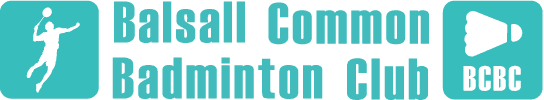 12th April 2017To the Members of Balsall Common Badminton Club (BCBC)The Annual General meeting of BCBC will be held on Monday 15th May 2017 at The British Legion, Station Rd,  Balsall Common, CV7 7EF at 7:30pmAGENDAApologiesTo receive and approve the Minutes of the AGM held on 5th May 2016 (copy attached). Proposed Lou T, 2nd JezTo receive the Chairman’s ReportTo receive the Treasurer’s ReportTo appoint the following Committee Members:Chairman: Steve Best, Proposed Jez, 2nd DebbieTreasurer: Louise Taylor, Proposed Jez, 2nd DebbieSecretary: Jo Pratt Proposed Ant 2nd ZodeeSocial Secretary: Zodee Proposed Rach 2nd NeilNew Member’s Secretary: Steve Best to continueTeam Managers: Zodee, Ant, Leigh confirmed to stayMatch Secretary: Lou B, Proposed Jo 2nd DebbieMatters arising out of Minutes of the AGM, noneClub proposalsDrop Coventry Ladies 2 teamPASSED, but it was voted to enter a team into the Solihull Ladies League as they play Sundays and this enables us to run two teams and lower the impact with less home matches.Drop Leamington Mens teamREJECTED, all three mens teams will stayAlign mens/mixed match fees back to £5, ladies remain at £4 due to fewer matchesPASSSED, SB to provide Mens and Mixed team captains with two tubes for each home match at the beginning of the season and 1 tube per home match for Ladies Captains.Keep annual subs at £160 regular members / £100 studentsPASSED.Important notes / DiscussionsNew membersLeague/Team EntriesSpring ClubSummer ClubShuttlesNew postsAny Other BusinessAnthony to run a summer tournament, Jo to confirm date and let club members knowSteve Best was presented with the Bob Hendrick trophy.Promotion – Steve Best to update the summer club flyer with 2017 dates and distribute to members as a PDF for sharing.  Louise Taylor to print fresh copies to be distributed via club nights to any members who can put them in their place of work, local sports centre, newsagent etcMeeting closed at 21.23Steve Best & Louise TaylorActing Interim Joint SecretaryAGM Additional NotesTeams for upcoming seasonProposal 1 – Dropping Ladies 2RationaleIt has been evident this season that the number of ladies required to field players for 2 ladies teams has been insufficient.  This season we have had 8 bonafide ladies members total to field 2 teams of 4.  During the season, we gained Gemma Cousins as a new lady, but earlier in the season we lost Sabira.  There are also serious injury concerns for Zodee and Louise T.ProsFocus on ladies 1 and ensure that sufficient cover is availableAvoid fines, point deductions and captain’s stress trying to find playersImproved club nights for all members as fewer matches means more court space ConsFewer opportunities for ladies to competeRe-entering another team next season means ladies team starts at a lower division (Div 2)Proposal 2 – Dropping Leamington MensRationaleAs with the ladies team, the Leamington mens team has put demands upon various players who have ended up playing too many matches in an effort to field a strong enough team to compete in the top division of Leamington.  The original intention of Leamington was to give other players a chance to compete when we had enough members to comfortable cover this team separate to the 2 Coventry mens teams.ProsImproved club nights for all members as fewer matches means more court space Fewer injuries as demands upon the same players is reducedConsFewer opportunities for new members and other players to competeRe-entering another team next season means mens leamington team starts at a lower division (Div 4)Alternative suggestionIf there are sufficient players who want to compete in a team who don’t have an opportunity, we could enter a mens team in the Solihull league.  This does not require any of our usual club night Weds/Fri court space as all matches are played on a Sunday evening, using several pre-booked venues.   Depends whether members are prepared to travelProposal 3 – Align mens/mixed match fees back to £5, ladies remain at £4 due to fewer matchesRationaleCurrently all mens/mixed match fees are £5 except for mens which is £6 which was voted in last year.  Ladies is £4 due to fewer games played.  Apart from being sexist (!), it’s a pain for captains to collect fees with loose change instead of notes.  The difference to the club would be £72 for each Cov mens team (6 men per team) - £48 for Leam mens (4 men per team) so not vast sums.  The match fees changes last season for students to pay the same match fees as adults (as they genuinely cost the club the same) has made the most difference and now makes matches more cost effective.ProsEquality and fairness – as based on number of games playedSimplicity for captains and treasurerConsSlight increase in costs that the club needs to absorbBCBC Balance Sheet for year to 30.04.2017BCBC Balance Sheet for year to 30.04.2017BCBC Balance Sheet for year to 30.04.2017ItemMoney InMoney OutBalance Bought Forward from 01.05.16£1,268.86Visitors Fees (inc summer visitor fees)£120.00Membership Fees£4,131.00Sponsorship Funds£200.00AT7 Spring 2016 booking£208.80AT7 Spring 2016 fees£226.00Summer 2016 (Heart of England) Club Booking Costs.  (We booked 7-10 x 3 courts Wednesdays and 7-9 x 2 courts Fridays)£543.15Summer 2016 (Heart of England) Club Subs (July & August)£963.00Hall Booking Costs (Sept 2016 - May 2017)£3,412.50Shuttles Purchased £2,117.50Match Fees paid in£2,101.50Coventry League 2016_2017 Team Fees£44.00Leamington League 2016_2017 Team Fees£15.00Badminton England Membership Fees 2016_2017 Season£500.00Website Hosting£120.00Leam/Cov Presentation Tickets 2016£176.00£176.00Bank Interest/Charges£0.34Misc:  New Badminton Posts£155.94Misc: Sub total£9,186.70£7,292.89End Balance in Money Master and Current Acct End: 30.04.2017£1,893.81Members currently19 men9 ladies6 members considering joining this summer (2 ladies, 4 men)
Club nights and match nights~59 sessions (Weds or Fri)24 full club nights – no matches30 where 1 home match is on5 double matches so no club night at allNew MembersPaul BurtonAlex ElsonMark KnottJames KnottGemma CousinsTeam statisticsEach team we enter = ~6 home matches7 teams = 42 home matchesAWOLDavid SnapeSteve ColeShuttles usedLast season 118 tubesThis season 125 tubes but 15-20 tubes remaining